 Конспект НОД в средней группе «Российская звезда»Тема: «Российская звезда » .Интеграция образовательных областей: «Познание» (конструктивная деятельность, «Коммуникация», «Социализация»Цели: формировать умение детей создавать изображение Российской звезды, из бумажных деталей разной формы и размера;- вызвать желание создать поздравительные открытки своими руками и порадовать пап (дедушек, братьев) .- развивать творческое мышление; Материалы и оборудование: открытки к 23 февраля, трафарет звезды,пластилин, салфетки. Содержание организованной деятельности детей. 1. Организационный момент:Воспитатель: День ушел, померкли дали, Птички петь уж перестали -Улеглись до зорьки в гнездах. Что мерцает в небе? (Звезды) .Воспитатель показывает детям несколько поздравительных открыток, посвященных 23 февраля, и проводит краткую беседу о дне защитников Отечества. Стук в дверь. Воспитатель: Кто бы это мог быть? Ребята кто это? Незнайка: Здравствуйте, ребята (грустный) .Воспитатель: Здравствуй, Незнайка. Что случилось у тебя? Почему ты грустный? Незнайка: Просто Знайка сделал всем вашим папам и дедушкам вот такие поздравительные звезды и попросил меня передать их вам, чтоб вы поздравили их. А я по пути к вам заигрался, позабыл о них, а когда вспомнил их уже не было ,я их потерял. Ой как мне стыдно… Что же делать? (плачет) .Воспитатель: Да, Незнайка. Нужно быть внимательным. Но ты не расстраивайся, мы с тобой вместе попросим помощи у наших детей и они сделают звезды с удовольствием для своих пап (дедушек) своими руками. Ребята, порадуем наши пап? Да! Работа детей.Рефлексия.- Чем мы сегодня занимались? - Что вам понравилось больше всего?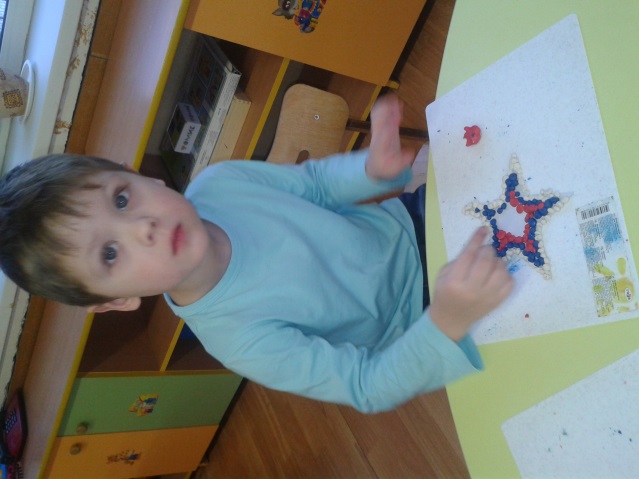 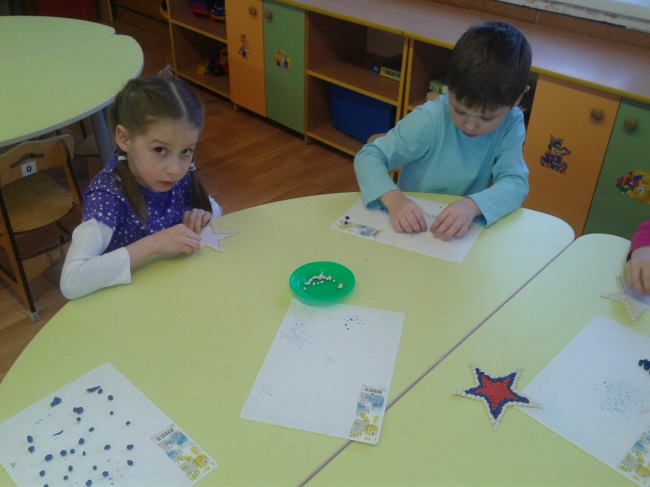 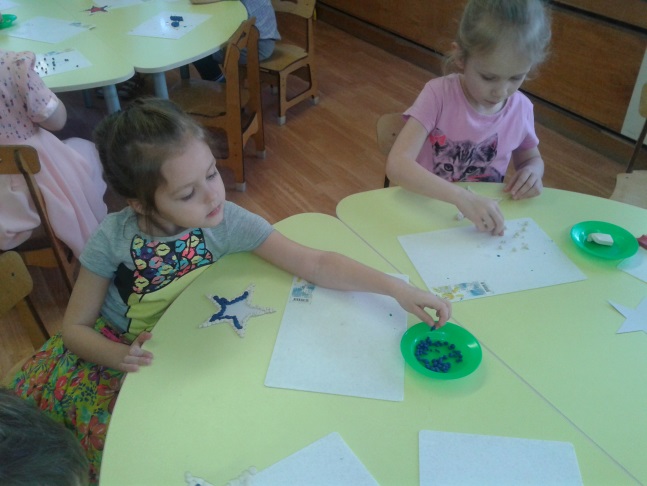 